ТЕРРИТОРИАЛЬНАЯ ИЗБИРАТЕЛЬНАЯ КОМИССИЯ
ГОРОДА УССУРИЙСКА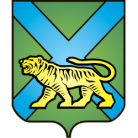 РЕШЕНИЕ г. УссурийскО кандидатурах для исключения из резерва составов участковых комиссий Приморского краяНа основании пункта 9 статьи 26 Федерального закона «Об основных гарантиях избирательных прав и права на участие в референдуме граждан Российской Федерации», пункта 25 Порядка формирования резерва составов участковых комиссий и назначения нового члена участковой комиссии из резерва составов участковых комиссий, утвержденного постановлением ЦИК России от 5 декабря 2012 года № 152/1137-6 (далее – Порядок), территориальная избирательная комиссия города УссурийскаРЕШИЛА:1. Предложить Избирательной комиссии Приморского края для исключения из резерва составов участковых комиссий территориальной избирательной комиссии города Уссурийска Приморского края кандидатуры согласно приложению.2. Направить настоящее решение и список кандидатур для исключения из резерва составов участковых комиссий Приморского края в Избирательную комиссию Приморского края.3. Разместить настоящее решение на официальном сайте администрации Уссурийского городского округа в разделе «Территориальная избирательная комиссия города Уссурийска» в информационно-телекоммуникационной сети «Интернет».Председатель комиссии                                                                 О.М. МихайловаСекретарь комиссии	    			                                        С.В. ХамайкоПриложение к решению территориальнойизбирательной комиссии города Уссурийскаот 19 февраля 2018 года № 66/528Список кандидатур для исключения из резерва составов участковых комиссий территориальной избирательной комиссии города Уссурийска Приморского края _________________________________________19 февраля 2018 года                        № 66/528№ п/пФамилия, имя, отчество
Дата рожденияНаименование субъекта выдвиженияОчередность назначения, указанная политической партией(при наличии)№ избиратель-ного участкана основании подпункта «г» пункта 25 Порядкана основании подпункта «г» пункта 25 Порядкана основании подпункта «г» пункта 25 Порядкана основании подпункта «г» пункта 25 Порядкана основании подпункта «г» пункта 25 Порядкана основании подпункта «г» пункта 25 ПорядкаАнтонова Юлия Валериевн27.08.1984Всероссийская  политическая партия «ЕДИНАЯ РОССИЯ»2801-2869Абакумов Игорь Игоревич11.05.1990Политическая партия ЛДПР – Либерально-демократическая партия России2801-2869Баранова Ольга Борисовна07.11.1949Собрание избирателей по месту жительства:г. Уссурийск,ул. Советская, 1542801-2869Белоножко Константин Сергеевич22.04.1992Уссурийская женская общественная Организация «ЖЕНЩИНЫ УССУРИЙСКА»2801-2869Булатова Надежда Александровна06.06.1983Собрание избирателей по месту работы:МБОУ СОШ № 222801-2869Вовна Наталья Владимировна09.03.1968Политическая партия «КОММУНИСТИЧЕСКАЯ ПАРТИЯ РОССИЙСКОЙ ФЕДЕРАЦИИ»2801-2869Володькова Валентина Григорьевна08.01.1952Уссурийская женская общественная Организация «ЖЕНЩИНЫ УССУРИЙСКА»2801-2869Высевко Марина Валериевна 27.11.1974Всероссийская  политическая партия «ЕДИНАЯ РОССИЯ»2801-2869Говорова Мария Федоровна08.02.1981Уссурийская женская общественная Организация «ЖЕНЩИНЫ УССУРИЙСКА»2801-2869Глейзер Светлана Григорьевна13.08.1965Всероссийская  политическая партия «ЕДИНАЯ РОССИЯ»2801-2869Гончаренко Мария Владимировн25.07.1981Всероссийской политической партией «ЕДИНАЯ РОССИЯ»2801-2869Гомзарь Елена Ивановна22.08.1966 Политическая партия ЛДПР – Либерально-демократическая партия России2801-2869Горевой Дмитрий Юрьевич04.03.1994Собрание избирателей по месту работы:Школа педагогики ДВФУ2801-2869Землякова Светлана Сергеевна16.02.1988Собрание избирателей по месту работы:МБОУ СОШ № 142801-2869Данилицкая Анастасия Петровна05.10.1992Собрание избирателей по месту жительства:г. Уссурийск,ул. Пушкина, 172801-2869Заруцкая Анастасия Олеговна07.10.1994 Политическая партия ЛДПР – Либерально-демократическая партия России3806Иваницкая Татьяна Викторовна16.08.1968Уссурийская женская общественная Организация «ЖЕНЩИНЫ УССУРИЙСКА»3822Кись Виктория Викторовна 20.11.1982Собрание избирателей по месту работы: МБОУ «Гимназия № 29»2801-2869Коппель Галина Георгиевна06.01.1953Уссурийская женская общественная Организация «ЖЕНЩИНЫ УССУРИЙСКА»2801-2869Костырко Ирина Михайловна10.12.1956Уссурийская женская общественная Организация «ЖЕНЩИНЫ УССУРИЙСКА»2801-2869Красотина Вероника Александровна07.01.1967Собрание избирателей по месту жительства:г. Уссурийск,ул. Горького, 392801-2869Кучумова Любовь Олеговна18.09.1984 Политическая партия ЛДПР – Либерально-демократическая партия России3830Кушнир Игнат Витальевич02.11.1987Политическая партия «КОММУНИСТИЧЕСКАЯ ПАРТИЯ РОССИЙСКОЙ ФЕДЕРАЦИИ»2801-2869Лазун Валерий Леонидович01.03.1947Политическая партия «КОММУНИСТИЧЕСКАЯ ПАРТИЯ РОССИЙСКОЙ ФЕДЕРАЦИИ»2801-2869Лелеко Ирина Анатольевна03.01.1963Политическая партия «КОММУНИСТИЧЕСКАЯ ПАРТИЯ РОССИЙСКОЙ ФЕДЕРАЦИИ»2801-2869Лобачева Елена Александровна19.04.1963Всероссийская  политическая партия «ЕДИНАЯ РОССИЯ»2801-2869Лысова Людмила Михайловна31.08.1956Собрание избирателей по месту жительства:г. Уссурийск,ул. Воровского, 1292801-2869Маслова Галина Степановна02.07.1974Уссурийская женская общественная Организация «ЖЕНЩИНЫ УССУРИЙСКА»2801-2869Муругова Галина Александровна05.02.1979Уссурийская женская общественная Организация «ЖЕНЩИНЫ УССУРИЙСКА»3814Наталенко Максим Валериевич26.06.1977Уссурийская женская общественная Организация «ЖЕНЩИНЫ УССУРИЙСКА»2801-2869Никитина Татьяна Германовна15.03.1963Уссурийская женская общественная Организация «ЖЕНЩИНЫ УССУРИЙСКА»2801-2869Новосельцев Валерий Валентинович11.10.1989Собрание избирателей по месту жительства:г. Уссурийск,ул. Резервная, 192801-2869ОрловаТатьяна Георгиевна 16.09.1962Собрание избирателей по месту работы: филиал ФГАОУ ВО «Дальневосточный федеральный университет» в г. Уссурийске2801-2869Панфилова Ирина Викторовна25.04.1976Собрание избирателей по месту жительства:г. Уссурийск,пер. Пехотный, 3 а2801-2869Пащенко Ирина Михайловна15.12.1979Уссурийская женская общественная Организация «ЖЕНЩИНЫ УССУРИЙСКА»2801-2869Петренко Елена Васильевна20.08.1971Собрание избирателей по месту работы: МБОУ «СОШ № 14»2801-2869Попова Марина Петровна01.01.1967Уссурийская женская общественная Организация «ЖЕНЩИНЫ УССУРИЙСКА»2801-2869Прокопец Дмитрий Андреевич08.07.1987 Политическая партия ЛДПР – Либерально-демократическая партия России2801-2869Разномасцева Наталья Юрьевна22.01.1971Собрание избирателей по месту работы:УЛРЗ –филиал АО «Желдорреммаш»2801-2869Рахмонов Рустам Хабибулаевич20.08.1981 Политическая партия ЛДПР – Либерально-демократическая партия России2801-2869Рожнова Елена Эдуардовна17.07.1955Уссурийская женская общественная Организация «ЖЕНЩИНЫ УССУРИЙСКА»2801-2869Рузанова Надежда Алексеевна05.10.1958Политическая партия «КОММУНИСТИЧЕСКАЯ ПАРТИЯ РОССИЙСКОЙ ФЕДЕРАЦИИ»2801-2869Сергеева Альбина Ивановна31.01.1967Уссурийская женская общественная Организация «ЖЕНЩИНЫ УССУРИЙСКА»3824Сивоконева Ольга Викторовна17.07.1970Собрание избирателей по месту работы:ООО «РН-Востокнефтопродукт»2801-2869Симакова Елена Станиславовна04.08.1980Собрание избирателей по месту жительства:г. Уссурийск,с. Глуховка3817Твердяков Виталий Владимирович22.03.1939Политическая партия «КОММУНИСТИЧЕСКАЯ ПАРТИЯ РОССИЙСКОЙ ФЕДЕРАЦИИ»2801-2869Титаренко Сергей Петрович25.05.1970Собрание избирателей по месту жительства:г. Уссурийск,ул. Садовая, 122801-2869Черных Наталья Сергеевна22.11.1983Собрание избирателей по месту работы:ФГБУ «Приморская межобластная ветеринарная лаборатория»3812Шаган Елена Владимировна05.06.1961Всероссийская  политическая партия «ЕДИНАЯ РОССИЯ»2801-2869Шамрило Светлана Георгиевна24.06.1948Собрание избирателей по месту жительства:г. Уссурийск,ул. Советская, 1542801-2869